　　〇（20XX）〇〇（おさん・おさん・おうちの）　　　　　　　　　　　　　　　　　　　　　　　　　　　〇〇　　　　　　　　　　　　　　　　　　　　　　　　　　　　　　　　　　　〇〇　〇〇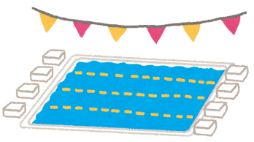 の おらせもうすぐ の が まります。↓を よく んで、してください。。１　の〈まりとわり〉　プール：（　　　）（　　　）（　　）※を ってきてください：（　　）（　　）（　）　～　（　　）（　　）（　）　　　　※では ありません。で を おらせします。　2　のに ってくるもの　　　★が あるは、うちで を して、に きます。どもは、を に ってきます。　　　☆と　　　　・は　（　　）を してください。　　　　・は　（　　）を してください。3　　の 【どうして を しますか？】　　〇が くなくなります。に なります。　　〇ないことや について、わかります。　　〇しずつ ぐことが できるように なります。（　　）（　　）　　　（　　　　　　　　　　　　　）の （の に きます）★でります。をれたら、にることができません。☆：（　　）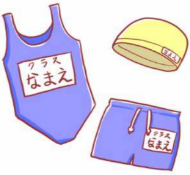 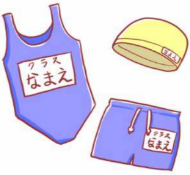 ☆：（　　）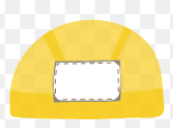 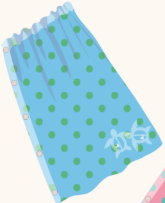 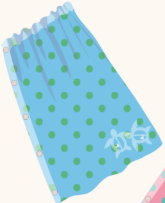 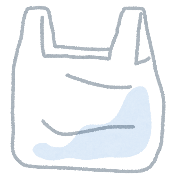 （いたいだけ）　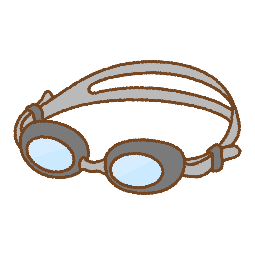 （℃）ごはん：べた　〇べていない　×〇×の６1836.4    〇　×　　　B